様式１埼玉県ＳＤＧｓ官民連携プラットフォーム　分科会活動計画書　　　　　年度　　新規 ・ 継続（　　　　年度～）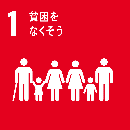 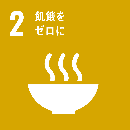 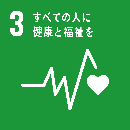 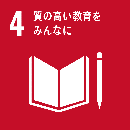 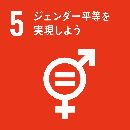 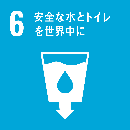 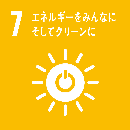 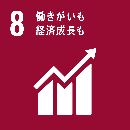 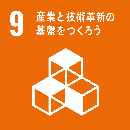 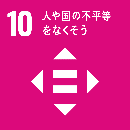 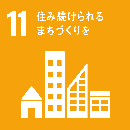 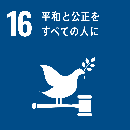 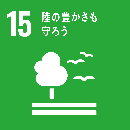 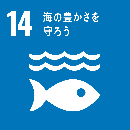 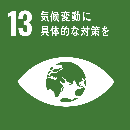 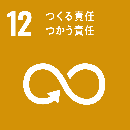 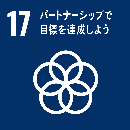 分科会名称分科会提案会員目　的解決すべき課題活動内容期待される成果